Средства бюджета города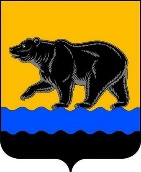 АДМИНИСТРАЦИЯ ГОРОДА НЕФТЕЮГАНСКА РАСПОРЯЖЕНИЕ22.10.2018 											 № 299-рг.НефтеюганскО внесении изменения в распоряжение администрации города Нефтеюганска от 06.04.2018 № 97-р «Об утверждении состава единой межотраслевой комиссии по осуществлению закупок для обеспечения муниципальных нужд»В соответствии с Федеральным законом от 05.04.2013 № 44-ФЗ               «О контрактной системе в сфере закупок товаров, работ и услуг для обеспечения государственных и муниципальных нужд», Уставом города Нефтеюганска, распоряжением администрации города Нефтеюганска от 03.04.2017 № 132-р «Об утверждении Положения о единой межотраслевой комиссии по осуществлению закупок для обеспечения муниципальных нужд», с учетом представлений муниципальных заказчиков:          1.Внести в распоряжение администрации города Нефтеюганска от 06.04.2018 № 97-р «Об утверждении состава единой межотраслевой комиссии по осуществлению закупок для обеспечения муниципальных нужд»                             (с изменениями, внесенными распоряжениями администрации города Нефтеюганска от 19.04.2018 № 119-р, от 24.04.2018 № 124-р, от 09.06.2018       № 167-р, от 25.06.2018 № 178-р, от 10.08.2018 № 225-р, от 29.08.2018 № 244-р, от 14.09.2018 № 261-р, от 05.10.2018 № 280-р) следующее изменение: в приложении к распоряжению:1.1.Строки 1.4, 2.1 таблицы изложить в следующей редакции:«   ».2.Директору департамента по делам администрации города С.И.Нечаевой разместить распоряжение на официальном сайте органов местного самоуправления города Нефтеюганска в сети Интернет.Глава города Нефтеюганска 	                                                              С.Ю.ДегтяревСогласованиепроекта распоряжения администрации города«О внесении изменения в распоряжение администрации города Нефтеюганска от 06.04.2018 № 97-р «Об утверждении состава единой межотраслевой комиссии по осуществлению закупок для обеспечения муниципальных нужд»1.Визы:2.Проект разработан: начальником отдела организации и размещения муниципальных закупок департамента экономического развития Г.Н.Слободой.Тел.: 23 84 37.3.Примечание (замечания):4.Рассылка:ИАО ДДАДЭР – 3 экз.1.4Прокопович Павел Александрович, заместитель главы города Нефтеюганскапри осуществлении закупок для обеспечения муниципальных нужд Думы города Нефтеюганска, администрации города Нефтеюганска, департамента финансов администрации города 2.1Григорьева Светлана Александровна, директор департамента экономического развития администрации города Нефтеюганска Невердас Дарья Юрьевна, заместитель директора департамента экономического развития администрации города Нефтеюганскапри осуществлении закупок для обеспечения муниципальных нужд города Заместитель главы городаА.А.МетелевЗаместитель главы городаА.В.Пастухов           Заместитель главы городаЕ.А.Абрамова           Заместитель главы городаП.А.Прокопович           Директор департамента экономического развития Директор департамента по делам администрацииС.А.ГригорьеваС.И.НечаеваИсполняющий обязанности начальника юридическо- правового управленияО.Н.Матвеева